Community Forum Agenda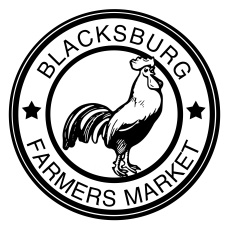 November 21, 201411am – 2pmObjectives of the ForumPresent results from the Montgomery County Farm to Community Planning ProjectGather feedback from stakeholders relating to emerging issuesWork to identify actionable items and next stepsAgenda11:10 	Welcome, Introductions, and Agenda 11:15  	Background of the Montgomery County Farm to Community Planning Project11:25  	Food Venue Result and Brainstorm11:40  	Producer Results and Brainstorm12:00 	Consumer Results and Brainstorm12:30 	Lunch – The Fare Palate and Bollo's12:50  	Synthesis: Brainstorming for Action Items as Large Group1:15 	Next Steps: Small Group1:45 	Regroup, Synthesize, and Thank You!PresentersJessica Schultz, Assistant Coordinator / schultz.jessica.vt@gmail.comEllen Stewart, Project Coordinator / bbfarmersmarket@gmail.com Maureen McGonagle, WIC Garden Coordinator / maureen.mcgonagle@gmail.com If you would like to continue working on these issues through the groups identified today, please write your name, contact information, and group on one of the small slips of paper and put it in one of the red cans on your way out. Thank you for all the ways you shape our food system!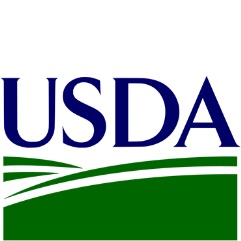 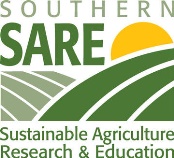 This project is made possible through grants from the USDA Community Food Projects Program and Southern SARE. 